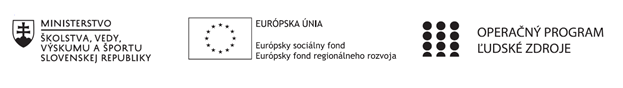 Správa o činnosti pedagogického klubu Príloha:Prezenčná listina zo stretnutia pedagogického klubuPokyny k vyplneniu Správy o činnosti pedagogického klubu:Prijímateľ vypracuje správu ku každému stretnutiu pedagogického klubu samostatne. Prílohou správy je prezenčná listina účastníkov stretnutia pedagogického klubu. V riadku Prioritná os – VzdelávanieV riadku špecifický cieľ – uvedie sa v zmysle zmluvy o poskytnutí nenávratného finančného príspevku (ďalej len "zmluva o NFP")V riadku Prijímateľ -  uvedie sa názov prijímateľa podľa zmluvy o poskytnutí nenávratného finančného príspevku V riadku Názov projektu -  uvedie sa úplný názov projektu podľa zmluvy NFP, nepoužíva sa skrátený názov projektu V riadku Kód projektu ITMS2014+ - uvedie sa kód projektu podľa zmluvy NFPV riadku Názov pedagogického klubu (ďalej aj „klub“) – uvedie sa  názov klubu V riadku Dátum stretnutia/zasadnutia klubu -  uvedie sa aktuálny dátum stretnutia daného klubu učiteľov, ktorý je totožný s dátumom na prezenčnej listineV riadku Miesto stretnutia  pedagogického klubu - uvedie sa miesto stretnutia daného klubu učiteľov, ktorý je totožný s miestom konania na prezenčnej listineV riadku Meno koordinátora pedagogického klubu – uvedie sa celé meno a priezvisko koordinátora klubuV riadku Odkaz na webové sídlo zverejnenej správy – uvedie sa odkaz / link na webovú stránku, kde je správa zverejnenáV riadku  Manažérske zhrnutie – uvedú sa kľúčové slová a stručné zhrnutie stretnutia klubuV riadku Hlavné body, témy stretnutia, zhrnutie priebehu stretnutia -  uvedú sa v bodoch hlavné témy, ktoré boli predmetom stretnutia. Zároveň sa stručne a výstižne popíše priebeh stretnutia klubuV riadku Závery o odporúčania –  uvedú sa závery a odporúčania k témam, ktoré boli predmetom stretnutia V riadku Vypracoval – uvedie sa celé meno a priezvisko osoby, ktorá správu o činnosti vypracovala  V riadku Dátum – uvedie sa dátum vypracovania správy o činnostiV riadku Podpis – osoba, ktorá správu o činnosti vypracovala sa vlastnoručne   podpíšeV riadku Schválil - uvedie sa celé meno a priezvisko osoby, ktorá správu schválila (koordinátor klubu/vedúci klubu učiteľov) V riadku Dátum – uvedie sa dátum schválenia správy o činnostiV riadku Podpis – osoba, ktorá správu o činnosti schválila sa vlastnoručne podpíše.Príloha správy o činnosti pedagogického klubu                                                                                             PREZENČNÁ LISTINAMiesto konania stretnutia:  S SOŠ ELBA, Smetanova 2, 080 05 Prešov Dátum konania stretnutia: 14. 12. 2021Trvanie stretnutia: od.14.45 hod	do  17.45 hod	Zoznam účastníkov/členov pedagogického klubu:Meno prizvaných odborníkov/iných účastníkov, ktorí nie sú členmi pedagogického klubu  a podpis/y:Prioritná osVzdelávanieŠpecifický cieľ1.2.1 Zvýšiť kvalitu odborného vzdelávania a prípravy reflektujúc potreby trhu prácePrijímateľSúkromná stredná odborná škola – ELBA, Smetanova 2, PrešovNázov projektuVzdelávanie 4.0 – prepojenie teórie s praxouKód projektu  ITMS2014+312011ADL9Názov pedagogického klubu Pedagogický klub čitateľskej gramotnosti a kritického myslenia – prierezové témy.Dátum stretnutia  pedagogického klubu14. 12. 2021Miesto stretnutia  pedagogického klubuSSOŠ ELBA, Smetanova 2, PrešovMeno koordinátora pedagogického klubuMgr. Romana Birošová, MBAOdkaz na webové sídlo zverejnenej správyhttps://ssoselba.edupage.org/a/pedagogicky klub-c-1Manažérske zhrnutie:Cieľom stretnutia nášho klubu bola tvorba inovatívnych didaktických materiálov. Spoločne sme diskutovali a zdieľali naše nápady na tému tréningu práce s informatívnymi textami. V rámci stretnutia sme vytvorili ukážky inovatívnych materiálov a na záver stretnutia sme tvorili pedagogické odporúčanie. Kľúčové slová: informatívne texty, inovatívne materiály, výmena OPS.Hlavné body, témy stretnutia, zhrnutie priebehu stretnutia: Hlavné body:Práca s odbornými zdrojmi.Diskusia.Tvorba materiálov.Záver.Témy: Vzdelávanie 4.0, prepojenie teórie s praxou, rozvoj čitateľskej gramotnosti.Program stretnutia:Analýza odbornej literatúry – čítanie s otázkami.Diskusia metódou buzzgroups.Skupinová práca – tvorba materiálov.Záver a tvorba pedagogického odporúčania.Závery a odporúčania:V rámci stretnutia sme si vymieňali skúseností z implementácie inovatívnych prístupov a vytvorili pracovné listy pre rozvoj čítania informatívnych textov v cudzom jazyku:Uvádzame ukážky:
The Legendary MiniTEMATICKÝ CELOKVeda a technika, CestovanieÚROVEŇ B2TYP AKTIVITYPráca s textom, čítanie s porozumenímCIELERozvoj čítania s porozumenímAnalýza textuVyhľadávanie špecifických informácií v texte Motivácia k čítaniuMETÓDY A FORMY PRÁCEIndividuálne, skupinové, diskusia, analýza, rozbor slovnej zásoby, prerozprávanie príbehu, počúvanie s porozumením.PRIEBEH1. Upútame pozornosť žiakov na obrázky. Detailne opíšu, čo vidia na obrázkoch.2. Kladieme podporné otázky: Kde asi auto je? Kto je vlastníkom? Kam práve ide? Koľko asi to auto stojí? Kto je výrobca? Aký typ ľudí preferuje takéto autá? Čím je auto výnimočné? A iné.3. Postupne čítame text a spracovávame slovnú zásobu.4. Rozdelíme žiakov do 4 skupín. Každá skupina stručne zhrnie svoju časť textu a napíše na tabuľu heslovité poznámky. – Tabuľu rozdelíme na 4 časti aby boli poznámky usporiadané.5. Všetci žiaci si odpíšu krátke zhrnutie.6. Žiaci si vymyslia otázky k textu. Motivujeme ich, aby si vymysleli čo najoriginálnejšie otázky.7. Postupne si žiaci navzájom kladú otázky a odpovedajú na ne.POMÔKY PL pre každého žiaka, krieda, tabuľa, tento metodický listIf you know about cars, the "Mini" is a legend; and in that legend there is one very special type of Mini that is an even bigger legend; the Mini Cooper. An original Mini Cooper
The original "Mini", which first came out in 1959, remained in production for over 40 years - an incredible success story in the rather unsuccessful modern British car industry. And for most of that time, the most exciting Mini of them all was the Cooper. During the 1960's in particular, the Mini Cooper was the car of the stars. Mini Coopers won the Monte Carlo Rally four times in a row, from 1964 to 1967 (though the 1966 result was contested); they also won races and other rallies throughout the world. Everyone, film stars, pop stars, sports stars, wanted to have a Mini - preferably a Mini Cooper. The production of Mini Coopers ceased in the 1970's, but people kept wanting them; so the Cooper Car Company - who designed and made Cooper engines for the Mini - sold conversion kits, to change ordinary Minis into Mini Coopers. In the 1990's - after 17 years - Rover (who then owned the Mini marque) brought back the Mini Cooper , and new Mini Coopers again rolled off the production line. As before, they were all quickly snapped up by keen buyers - proving that the legend was still very much alive! Nevertheless, when production of the old Mini came to a stop, that meant the end of the line for the original Mini Cooper; but not for long! Post-reading activities:
1. Find the words in italics and replace them with another words. 2. Work in four groups. Each group reads one part and writes a short summary (2- 3 sentences) on the board. All students copy all the summaries. 3. Work on your own. Create 4 questions about the text. Try to have original questions. 4. Ask your questions to the class. Inovatívny materiál- tvorba vlastného príbehu- Story Map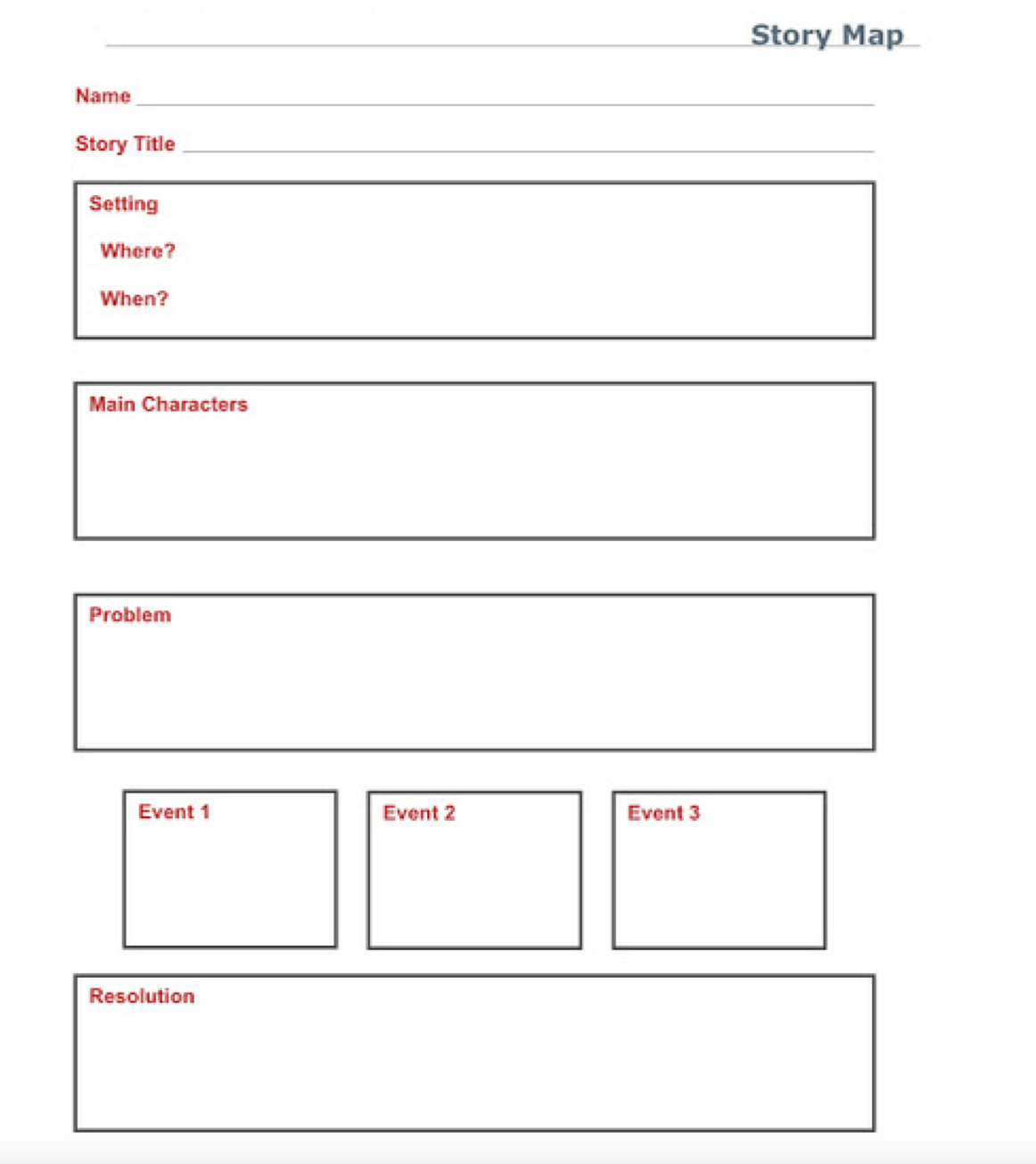 Odporúčame vyššie uvedené aktivity k implementácii do pedagogického procesu.Vypracoval (meno, priezvisko)Mgr. Romana Birošová, MBADátum14. 12. 2021PodpisSchválil (meno, priezvisko)Ing. Emil BlichaDátum14. 12. 2021PodpisPrioritná os:VzdelávanieŠpecifický cieľ:1.2.1 Zvýšiť kvalitu odborného vzdelávania a prípravy reflektujúc potreby trhu prácePrijímateľ:Súkromná stredná odborná škola – ELBA, Smetanova 2, PrešovNázov projektu:Vzdelávanie 4.0 – prepojenie teórie s praxouKód ITMS projektu:312011ADL9Názov pedagogického klubu:Pedagogický klub čitateľskej gramotnosti a kritického myslenia – prierezové témy.č.Meno a priezviskoPodpisInštitúciač.Meno a priezviskoPodpisInštitúcia